Wojewódzki Konkurs„Twórcy literaccy i ich epoki- Edycja II – Jan Brzechwa”Regulamin: 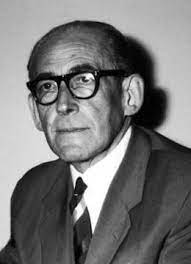 Organizator:Szkoła Podstawowa im. Marii Konopnickiej                 w Siennowie,Siennów 227, 37-205 Zarzecze,woj. podkarpackie,tel. 16 640 19 12Instytucje wspierające organizację Konkursu:Centrum Kultury w ZarzeczuGminna Biblioteka Publiczna w ZarzeczuPatronat Honorowy:Podkarpacki Kurator Oświaty – Dorota Nowak – MaluchnikStarosta Powiatu Przeworskiego – Bogusław Urban,Starosta Powiatu Jarosławskiego – Stanisław Kłopot,Wójt Gminy Zarzecze – Tomasz Bury,Przewodnicząca Rady Gminy Zarzecze – Małgorzata Byrwa.Cele konkursu:popularyzowanie twórczości Jana Brzechwy wśród dzieci i młodzieży,podnoszenie poziomu wiedzy dotyczącej życia i twórczości Jana Brzechwy,propagowanie czytelnictwa,rozwijanie kompetencji czytelniczych i ekspresji twórczej u uczniów,kształtowanie kompetencji kluczowych oraz świadomości i ekspresji kulturalnej,promowanie oraz nagrodzenie uczniów przejawiających szczególne zdolności,podniesienie jakości pracy szkół i nauczycieli.Adresaci konkursu:Konkurs adresowany jest do uczniów wszystkich szkół podstawowych oraz dzieci             z oddziałów przedszkolnych z terenu województwa podkarpackiego.Kategorie i formy prac konkursowych:Kategoria I – oddziały przedszkolne – „Bohaterowie utworów Jana Brzechwy”, praca plastyczna w formacie A4 wykonana dowolną techniką (z wyłączeniem użycia materiałów sypkich), Kategoria II – uczniowie klas I – III szkół podstawowych – recytacja wybranego wiersza Jana Brzechwy o tematyce dziecięcej,Kategoria III – uczniowie klas I – III szkół podstawowych – lapbook, teczka tematyczna dotycząca życia i twórczości Jana Brzechwy,Kategoria IV – uczniowie klas IV – VI szkół podstawowych, „Opowiedzmy to inaczej” - komiks inspirowany utworem autorstwa Jana Brzechwy „Akademia pana Kleksa”, praca w formie papierowej w dowolnej wersji i formacie,Kategoria V – uczniowie klas VII – VIII szkół podstawowych, praca zespołowa 3 – osobowa – multimedialny reportaż/film/reklama społeczna będąca kampanią informacyjną dotyczącą plagiatu i konsekwencji jakie ze sobą wiąże przywłaszczenie praw autorskich (czas trwania – do 5 minut).Prace konkursowe we wszystkich kategoriach powinny na odwrocie (ostatnim slajdzie filmu, nagrania) zawierać metryczkę: imię i nazwisko autora/autorów, klasę oraz nazwę reprezentowanej przez siebie szkoły wraz z adresem.Zasady i warunki uczestnictwa:Konkurs jest dwuetapowy. I etap szkolny przeprowadzają Komisje Szkolne powołane przez dyrektorów szkół zgłoszonych do udziału w Konkursie. Zadaniem Komisji Szkolnych jest dokonanie oceny prac uczniowskich oraz ich kwalifikacja do II etapu wojewódzkiego (maksymalnie po 3 prace indywidualne i recytacje w kategoriach I, II, III i IV oraz po 1 pracy w kategorii V).II etap wojewódzki przeprowadza Komisja Konkursowa powołana przez Dyrektora Szkoły Podstawowej im. Marii Konopnickiej w Siennowie, w której skład wejdą przedstawiciele organizatora, współorganizatorów oraz instytucji wspierających organizację Konkursu.Warunkiem udziału szkoły w Konkursie jest dostarczenie, bądź przesłanie formularza zgłoszeniowego (Załącznik nr 1) na adres e-mail organizatora spsiennow_konkursy@wp.pl do 19 kwietnia 2024 r.Prace wyłonione w etapie szkolnym wraz z niezbędnymi załącznikami oraz nagrania zwierające wystąpienia recytatorów w formie filmu wideo należy dostarczyć lub przesłać pocztą na adres organizatora do 10 maja 2024 r., w przypadku kategorii II – recytacja oraz kategorii V – film/reportaż/reklama społeczna – praca zapisana na płycie CD/DVD lub nośniku pamięci typu pendrive.Komisja konkursowa powołana do oceny wystąpień recytatorskich wyłoni spośród nadesłanych nagrań 20 finalistów, którzy zostaną zaproszeni do udziału w finale II etapu wojewódzkiego,II etap wojewódzki w kategorii II – recytacja - odbędzie się 24 maja 2024 r. o godz. 9.00 w Szkole Podstawowej im. Marii Konopnickiej w Siennowie                        Harmonogram Konkursu:Ogłoszenie Konkursu – 11 marca 2024 r.,Przesłanie formularza zgłoszeniowego przez szkoły – do 19 kwietnia 2024 r.,Termin nadsyłania prac we wszystkich kategoriach – 10 maja 2024 r.,Przeprowadzenie II etapu Konkursu w kategorii II – 24 maja 2024 r.,II etap (wojewódzki) – rozstrzygnięcie oraz ogłoszenie laureatów we wszystkich kategoriach – 24 maja 2024 r.,Uroczyste podsumowanie i wręczenie nagród – 7 czerwca 2024 r.Laureaci i nagrody:W każdej kategorii wiekowej wyłonionych zostanie trzech laureatów, którzy otrzymają pamiątkowe dyplomy oraz nagrody rzeczowe, Jury ma prawo do przyznania wyróżnień,Opiekunowie merytoryczni prac uczniowskich otrzymają pamiątkowe podziękowania.Postanowienia końcowe:w sprawach nieuregulowanym Regulaminem Konkursu ostateczne rozstrzygnięcie podejmuje organizator,zgłoszenie uczestnictwa w Konkursie przez daną szkołę jest równoznaczne           z akceptacją Regulaminu Konkursu,organizator zastrzega sobie prawa do publikowania prac konkursowych                 w dowolnej formie bez honorarium za prawa autorskie,zgłoszenie do Konkursu jest równoznaczne z wyrażeniem zgody na bezpłatne wykorzystanie i opublikowanie danych dotyczących Konkursu, prezentacji zdjęć, nagrań, notatek na stronie internetowej organizatora oraz w mediach społecznościowych,przesłanie przez szkołę większej liczby prac konkursowych niż przewiduje Regulamin jest jednoznaczne z dyskwalifikacją wszystkich uczestników z danej szkoły,organizator zastrzega sobie prawo do wprowadzenia drobnych zmian                      w Regulaminie i harmonogramie Konkursu.Konkurs Wojewódzki   Pieczęć szkoły                                          „Twórcy literaccy i ich epoki – Edycja II – Jan Brzechwa”Załącznik nr 1Formularz zgłoszenia uczestnictwa szkoły w KonkursieNazwa szkoły……………………………………………………………………………………………………………………………………………………………………………………………………Adres szkoły……………………………………………………………………………………………………………………………………………………………………………………………………Telefon …………………………………………………………………………………………………Adres e-mail…………………………………………………………………………………………………Kategorie zgłaszanych prac:I kategoria – praca plastyczna II kategoria – recytacjaIII kategoria – lapbookIV kategoria – komiksV kategoria – film/reportaż………………………………………..Pieczątka i podpis dyrektoraKonkurs Wojewódzki   Pieczęć szkoły                                             „Twórcy literaccy i ich epoki – Edycja II – Jan Brzechwa”Załącznik nr 2Metryczka pracyKategoria konkursowa…………………………………………………………………………………………………Imię i nazwisko autora/autorów pracy (recytatorów) oraz klasa………………………………………………………………………………………………………………………………………………………………………………………………………………………………………………………………………………………………………Nazwa, adres oraz telefon kontaktowy szkoły………………………………………………………………………………………………………………………………………………………………………………………………………………………………………………………………………………………………………Imię i nazwisko opiekuna merytorycznego……………………………………………………………………………………………………………………………………………………………………………………………………Konkurs Wojewódzki                                „Twórcy literaccy i ich epoki – Edycja II – Jan Brzechwa”Załącznik nr 3KLAUZULA INFORMACYJNA dotycząca przetwarzania danych osobowych w związku z organizacją i przeprowadzeniem Konkursu Wojewódzkiego „Twórcy literaccy i ich epoki – Edycja I – Maria Konopnicka”Działając na podstawie art. 13 Rozporządzenia Parlamentu Europejskiego i Rady (UE) 2016/679 z dnia 27 kwietnia 2016 r., w sprawie ochrony osób fizycznych w związku z przetwarzaniem danych osobowych  i w  sprawie swobodnego przepływu takich danych oraz uchylenia dyrektywy 95/46/WE („RODO”) informujemy, że przetwarzamy Państwa dane osobowe.1. Administratorem Państwa danych osobowych jest Szkoła Podstawowa im. Marii Konopnickiej                  w Siennowie reprezentowana przez dyrektora. Z Administratorem danych osobowych można się kontaktować: listownie: Dyrektor Szkoły Podstawowej im. Marii Konopnickiej w Siennowie, Siennów 227, 37-205 Zarzecze , za pośrednictwem poczty email: spsiennow@itl.pl2. Administrator danych osobowych powołał Inspektora ochrony danych, z którym można się kontaktować listownie: Siennów 227, 37-205 Zarzecze, za pośrednictwem poczty email: rodo.jednostki@zarzecze.itl.pl3. Dane osobowe będą przetwarzane na podstawie art. 6 ust. 1 lit. a) RODO, tj. na podstawie udzielonej zgody w celu i zakresie określonym w jej treści.4. Odbiorcami Państwa danych osobowych mogą być:podmioty uprawnione jeżeli wykażą interes prawny lub faktyczny w otrzymaniu Państwa danych osobowych na podstawie obowiązujących przepisów prawa, podmioty przetwarzające na podstawie wiążących umów powierzenia lub inni administratorzy danych przetwarzający Państwa dane we własnym imieniu takie jak: podmioty świadczące usługi informatyczne  i hostingowe, podmioty świadczące pomoc prawną lub inne podmioty świadczące usługi audytowe oraz prowadzące działalność pocztową i kurierską,osoby upoważnione przez Administratora zaangażowane w realizacji procedur konkursowych.5. Pozyskane dane osobowe będą przechowywane przez okres określony przepisami obowiązującego prawa    z zastosowaniem przepisów dotyczących archiwizacji dokumentów.6. Przysługuje Państwu prawo do dostępu do danych, w tym prawo do uzyskania kopii tych danych, prawo                      do sprostowania (poprawienia) danych, w przypadku gdy dane są nieprawidłowe lub niekompletne, prawo do usunięcia danych („prawo do bycia zapomnianym”), prawo do ograniczenia przetwarzania danych, prawo do wniesienia sprzeciwu, prawo do przenoszenia danych - z zastrzeżeniem odrębnych przepisów, które mogą ograniczyć lub wyłączyć poszczególne prawa wskazane powyżej. Przysługuje Państwu również prawo do wniesienia skargi do organu nadzorczego w przypadku gdy Państwa zdaniem dane osobowe są przetwarzane w sposób niezgodny z obowiązującym prawem. Organem nadzorczym w kwestii ochrony danych osobowych jest Prezes Urząd Ochrony Danych Osobowych.  7. Posiadają Państwo prawo do cofnięcia zgody na przetwarzanie danych osobowych udzielonej na podstawie art. 6 ust. 1 lit. a RODO w dowolnym momencie bez wpływu na zgodność z prawem przetwarzania, którego dokonano na podstawie zgody wyrażonej przed jej cofnięciem. Oświadczenie o cofnięciu zgody na przetwarzanie danych osobowych wymaga jego złożenia w formie pisemnej na adres: Szkoła Podstawowa im. Marii Konopnickiej  w Siennowie, 37-205 Zarzecze, na adres poczty e- mail: siennowszkolap@op.pl lub osobiście w siedzibie Administratora danych osobowych.8. Podanie przez Państwa danych osobowych jest  dobrowolne, jednak odmowa ich podania uniemożliwia udział w Konkursie.9. Państwa dane osobowe nie są przetwarzane w sposób zautomatyzowany, w tym profilowane.ZGODA NA PRZETWARZANIE DANYCH OSOBOWYCH DZIECKA……………………., dnia …………..…….r.Na podstawie art. 6 ust. 1 lit. a) Rozporządzenia Parlamentu Europejskiego i Rady (UE) 2016/679 z dnia 27 kwietnia 2016 r., w sprawie ochrony osób fizycznych w związku z przetwarzaniem danych osobowych i w sprawie swobodnego przepływu takich danych oraz uchylenia dyrektywy 95/46/WE („RODO”), oświadczam że: wyrażam zgodę na przetwarzanie moich danych oraz danych osobowych dziecka przez Administratora danych osobowych, nie wyrażam zgody na przetwarzanie moich danych oraz danych osobowych dziecka przez Administratora danych osobowych, w postaci:1.  imienia i nazwiska, 2.  adresu zamieszkania, 3.  numeru telefonu, 4.  adres e-mail. w celu wzięcia udziału w Konkursie Wojewódzkim „Twórcy literaccy i ich epoki – Edycja II – Jan Brzechwa” organizowanym  przez Szkołę Podstawową im. Marii Konopnickiej w Siennowie.Podaję dane osobowe dobrowolnie i oświadczam, że są one zgodne z prawdą. Zapoznałam/em się z treścią klauzuli informacyjnej Szkoły Podstawowej im. Marii Konopnickiej w Siennowie, w tym z informacją o celu  i podstawie przetwarzania oraz prawach, które mi przysługują. __________________________________________   (czytelny podpis) ___________________________________________________________________________________ZGODA NA WYKORZYSTANIE WIZERUNKU DZIECKA………………………, dnia . . . . . . . . . . . . . . . r. Na podstawie art. 81 Ustawy z dnia 04 lutego 1994 r. o prawie autorskim i prawach pokrewnych (Dz.U. z 2017 r. poz. 880 ze zm.) oraz art. 6 ust. 1 lit. a rozporządzenia Parlamentu Europejskiego i Rady (UE) 2016/679 z dnia 27 kwietnia 2016 r. w sprawie ochrony osób fizycznych w związku z przetwarzaniem danych osobowych  i w sprawie swobodnego przepływu takich danych oraz uchylenia dyrektywy 95/46/WE (dalej „RODO)” ja, niżej podpisana/y oświadczam, że:1. 	wyrażam zgodę na przetwarzanie danych osobowych dziecka w postaci wizerunku w formie fotografii analogowej, cyfrowej lub nagrania wideo oraz wykorzystanie i opublikowanie materiałów przesłanych na konkurs,2. 	nie wyrażam zgody na przetwarzanie danych osobowych dziecka w postaci wizerunku w formie fotografii analogowej, cyfrowej lub nagrania wideo oraz wykorzystanie i opublikowanie materiałów przesłanych na konkurs,w celach wskazanych poniżej:1.  	publikacja wizerunku na stronie internetowej oraz w mediach społecznościowych Administratora danych osobowych,2. 	publikacja wizerunku w materiałach reklamowych lub ofertowych Administratora danych osobowych,3.  	publikacja wizerunku w materiałach wewnętrznych Administratora danych osobowych,4.  	publikacja wizerunku w prasie.w związku z organizacją Konkursu Wojewódzkiego „Twórcy literaccy i ich epoki – Edycja II – Jan Brzechwa” przez 
Szkołę Podstawową im. Marii Konopnickiej w Siennowie.Zapoznałam/em się z treścią klauzuli informacyjnej Szkoły Podstawowej im. Marii Konopnickiej w Siennowie, w tym z informacją o celu i podstawie przetwarzania oraz prawach, które mi przysługują.                          __________________________________________   (czytelny podpis)  